ΑΝΑΚΟΙΝΩΣΗ ΓΙΑ ΤΟΥΣ ΝΕΟΥΣ ΦΟΙΤΗΤΕΣ/ΦΟΙΤΗΤΡΙΕΣΟΔΗΓΙΕΣ ΓΙΑ ΤΗΝ ΕΝΕΡΓΟΠΟΙΗΣΗ  ΙΔΡΥΜΑΤΙΚΩΝ ΛΟΓΑΡΙΑΣΜΩΝ,  ΛΟΓΑΡΙΑΣΜΩΝ Email κ.λ.πΑγαπητές/οί Πρωτοετείς Φοιτήτριες/Φοιτητές,Η   διαδικασία ταυτοποίησης έχει ολοκληρωθεί από την Γραμματεία, οι φοιτητές/φοιτήτριες  θα πρέπει στην συνέχεια να ακολουθήσουν τις παρακάτω οδηγίες:1ον: Ενεργοποίηση Ιδρυματικού  ΛογαριασμούΓια να ενεργοποιήσετε τον ιδρυματικό λογαριασμό σας, μεταβείτε στη διεύθυνση: https://uregister.uop.gr, εκκινήστε και ολοκληρώστε την ενεργοποίηση του λογαριασμού σας. Το όνομα χρήστη που σας έχει αποδοθεί θα σας εμφανιστεί στη διάρκεια της ενεργοποίησης. Αναλυτικές οδηγίες διατίθενται στη διεύθυνση: https://studentaccount.uop.gr/help/uregisterΜε τον ιδρυματικό λογαριασμό σας, μπορείτε να κάνετε είσοδο και να χρησιμοποιήσετε τις διαθέσιμες υπηρεσίες του Υπουργείου Παιδείας και Θρησκευμάτων, του Πανεπιστημίου Πελοποννήσου και του Τμήματός σας, σε όλη τη διάρκεια των σπουδών σας.Εάν αντιμετωπίσετε πρόβλημα, μεταβείτε στη διεύθυνση: https://studentaccount.uop.gr συμπληρώστε και υποβάλετε αίτημα προς τη Τεχνική Υποστήριξη και θα σας αποσταλούν οδηγίες για τη τακτοποίηση του προβλήματος.Με την επιτυχή ενεργοποίηση του λογαριασμού σας, σας προτείνουμε να διατηρείτε ενημερωμένα τα δευτερεύοντα στοιχεία επικοινωνίας: κινητό και προσωπικό e-mail (όχι @uop.gr). Μεταβείτε στη διεύθυνση https://mypassword.uop.gr, πραγματοποιείστε είσοδο με το όνομα χρήστη και το κωδικό του ιδρυματικού λογαριασμού σας και ενημερώστε την καρτέλα σας με κινητό τηλέφωνο και προσωπικό e-mail (όχι @uop.gr), για να μπορείτε μελλοντικά να ορίσετε νέο κωδικό σε περίπτωση που τον ξεχάσετε.2ον Ιδρυματικός λογαριασμός EmailΣε όλους τους νέους φοιτητές/φοιτήτριες αποδίδεται ιδρυματικός λογαριασμός Email στην πλατφόρμα G-Suite της Google, ο οποίος έχει τη μορφή username@go.uop.gr  όπου  username  το όνομα χρήστη που έχετε στον ιδρυματικό λογαριασμό του Πανεπιστημίου Πελοποννήσου.Για να εισέλθετε στον ιδρυματικό λογαριασμό Email,  με τη χρήση προγράμματος περιήγησης (FireFox, Chrome κλπ.) μεταβείτε στη διεύθυνση: mail.go.uop.gr (ή πατήστε εδώ https://sso.uop.gr/login ) συμπληρώστε τα στοιχεία του ιδρυματικού σας λογαριασμού και έχετε πρόσβαση στο ιδρυματικό σας email αλλά και σε εργαλεία της πλατφόρμας GSuite.Σημειώνουμε ότι οποιαδήποτε επικοινωνία με το Πανεπιστήμιο Πελοποννήσου, τους καθηγητές, τις διοικητικές υπηρεσίες, τις Γραμματείες των Τμημάτων θα πρέπει να πραγματοποιείται από το ιδρυματικό σας email username@go.uop.gr3ον Ακαδημαϊκή Ταυτότητα Για την έκδοση Ακαδημαϊκής Ταυτότητας θα πρέπει να μεταβείτε στην διεύθυνση: https://academicid.minedu.gov.gr/  και να επιλέξετε Εγγραφή/Είσοδος.Στην συνέχεια θα πραγματοποιήσετε Είσοδο ως προπτυχιακός Φοιτητής  και με τον ιδρυματικό σας Λογαριασμό να ακολουθήσετε την διαδικασία έκδοσης της ακαδημαϊκής Ταυτότητας.4ον  Εγγραφή στο EclassΓια την εγγραφή σας στο eclass θα μπείτε στην διεύθυνση https://eclass.uop.gr/  οπού θα πραγματοποιήσετε είσοδο  και με τον ιδρυματικό σας Λογαριασμό θα πραγματοποιήσετε την εγγραφή σας.5ον Εγγραφή στη  Ηλεκτρονική Γραμματεία Για την εγγραφή σας στην Ηλεκτρονική Γραμματεία θα μπείτε στη διεύθυνση https://e-secretary.uop.gr/UniStudent/login.asp όπου θα πραγματοποιήσετε είσοδο για φοιτητές και με τον Ιδρυματικό σας Λογαριασμό θα μπορείτε να εισέρθετε και να Δηλώσετε Μαθήματα (από το Β Εξάμηνο) στο Α’ Εξάμηνο οι δηλώσεις θα γίνουν από την Γραμματεία.Στην ηλεκτρονική Γραμματεία θα παρακολουθείτε και την βαθμολογία σας.Προσοχή η έκδοση Πιστοποιητικών και λοιπών Βεβαιώσεων δεν μπορεί προσωρινά να γίνει από την Ηλεκτρονική Γραμματεία, όποιος φοιτητής επιθυμεί κάποιο πιστοποιητικό θα στέλνει email με το αίτημα του στο gramlogo@uop.gr και θα του αποστέλλετε στο email το πιστοποιητικό του.6ον Δήλωση Συγγραμμάτων στον ΕΥΔΟΞΟ Για την είσοδος σας στο Πρόγραμμα ΕΥΔΟΞΟΣ  θα μπείτε στην διεύθυνση https://eudoxus.gr/  Και στην συνέχεια θα πατήσετε στο σημείο: Φοιτητές Δήλωση Συγγραμμάτων, με τον Ιδρυματικό σας Λογαριασμό θα δηλώσετε τα συγγράμματα που επιθυμείτε σύμφωνα με τα μαθήματα που θα σας δηλωθούν από την Γραμματεία.Προσοχή η δήλωση συγγραμμάτων πραγματοποιείτε σε συγκριμένες ημερομηνίες που ανακοινώνει ο ΕΥΔΟΞΟΣ. Το Τμήμα θα σας ενημερώσει για την έναρξη των Δηλώσεων Συγγραμμάτων όταν καθοριστούν οι ημερομηνίες από τον ΕΥΔΟΞΟ.7ον Αιτήσεις Σίτισης Στον παρακάτω δικτυακό τόπο μπορείτε να υποβάλετε αίτηση για δωρεάν σίτιση https://sitisi.uop.gr/ Για περισσότερες πληροφορίες σχετικά με την σίτιση θα απευθύνεστε στο Τμήμα Φοιτητικής Μέριμνας Παρακαλούμε όλους τις Φοιτήτριες/Φοιτητές να παρακολουθούν και τις ανακοινώσεις του Τμήματος στη Σελίδα : http://slt.uop.gr/Στον δικτυακό τόπο του Τμήματος υπάρχει και το μενού ΥΠΗΡΕΣΙΕΣ όπου υπάρχουν όλα τα link που αναφέρονται ανωτέρω. Επίσης σε περίπτωση που Υπάρχουν απορίες ή προβλήματα τα οποία μπορεί να λύσει η Γραμματεία του Τμήματος να προτιμήσετε να μας αποστέλλετε Email: gramlogo@uop.gr                                 Καλαμάτα,710/2021 Εκ της Γραμματείας του Τμήματος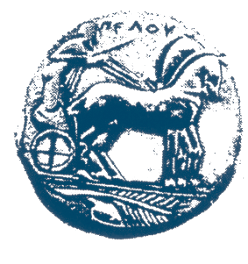 ΕΛΛΗΝΙΚΗ ΔΗΜΟΚΡΑΤΙΑΠΑΝΕΠΙΣΤΗΜΙΟ ΠΕΛΟΠΟΝΝΗΣΟΥΣχολή Επιστήμων ΥγείαςΤμήμα Λογοθεραπείας